29 августа 2017 года  с воспитанниками  МБДОУ № 5 проведено информационно-профилактическое мероприятие «Внимание - дети» сотрудниками ОГИБДД.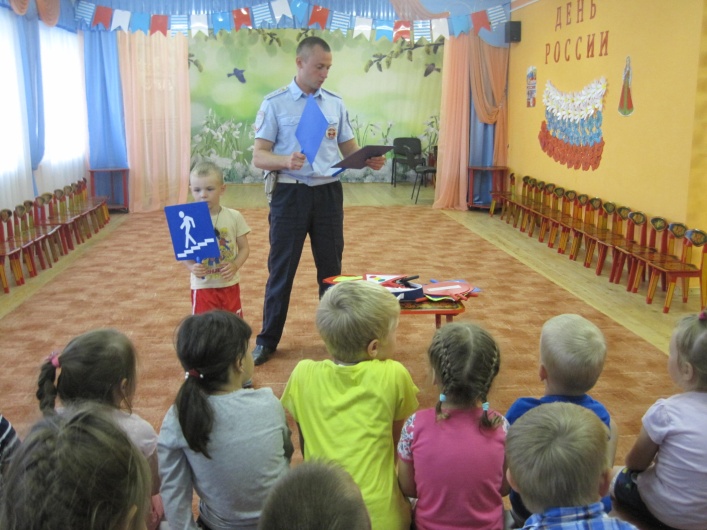 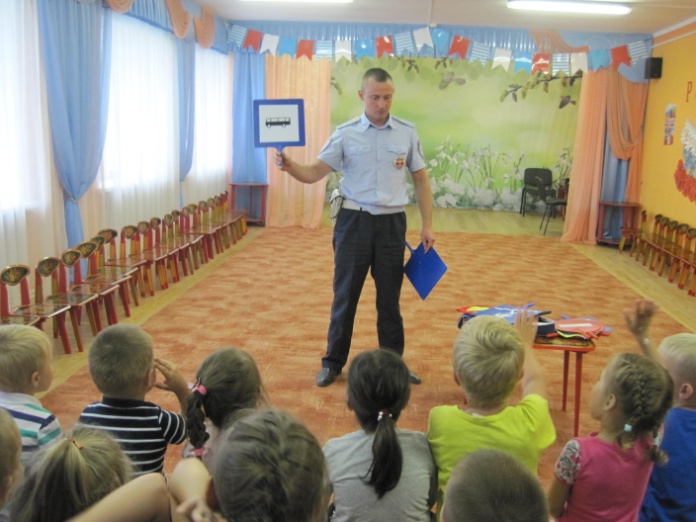 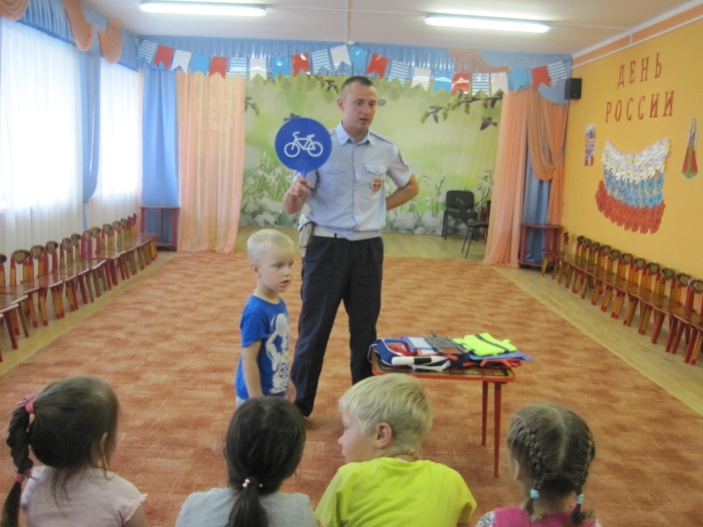 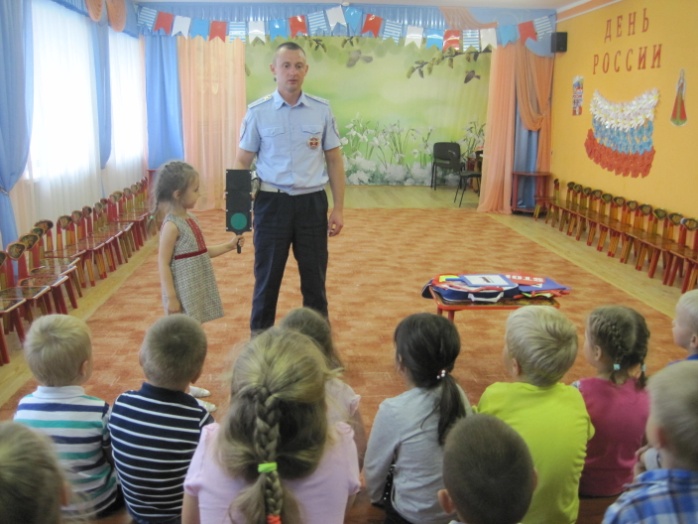 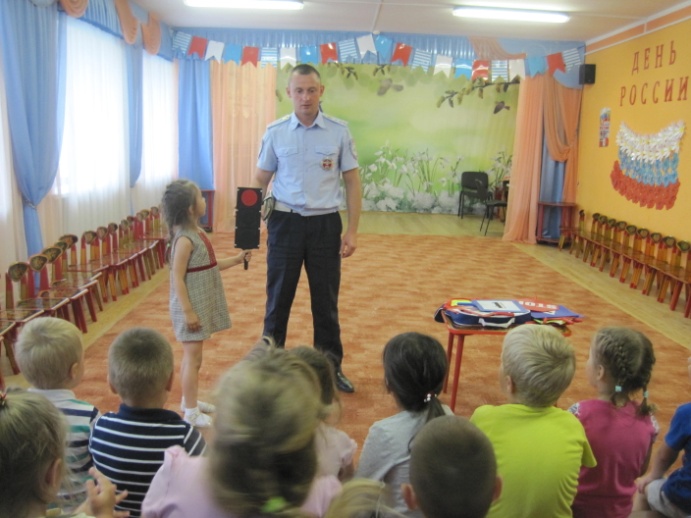 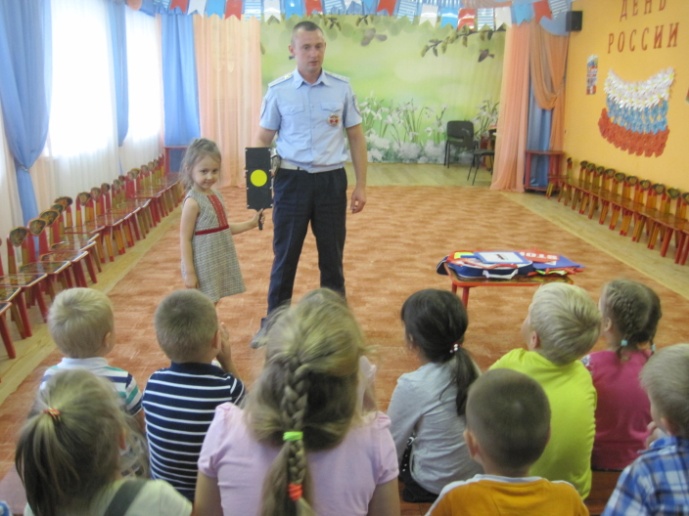 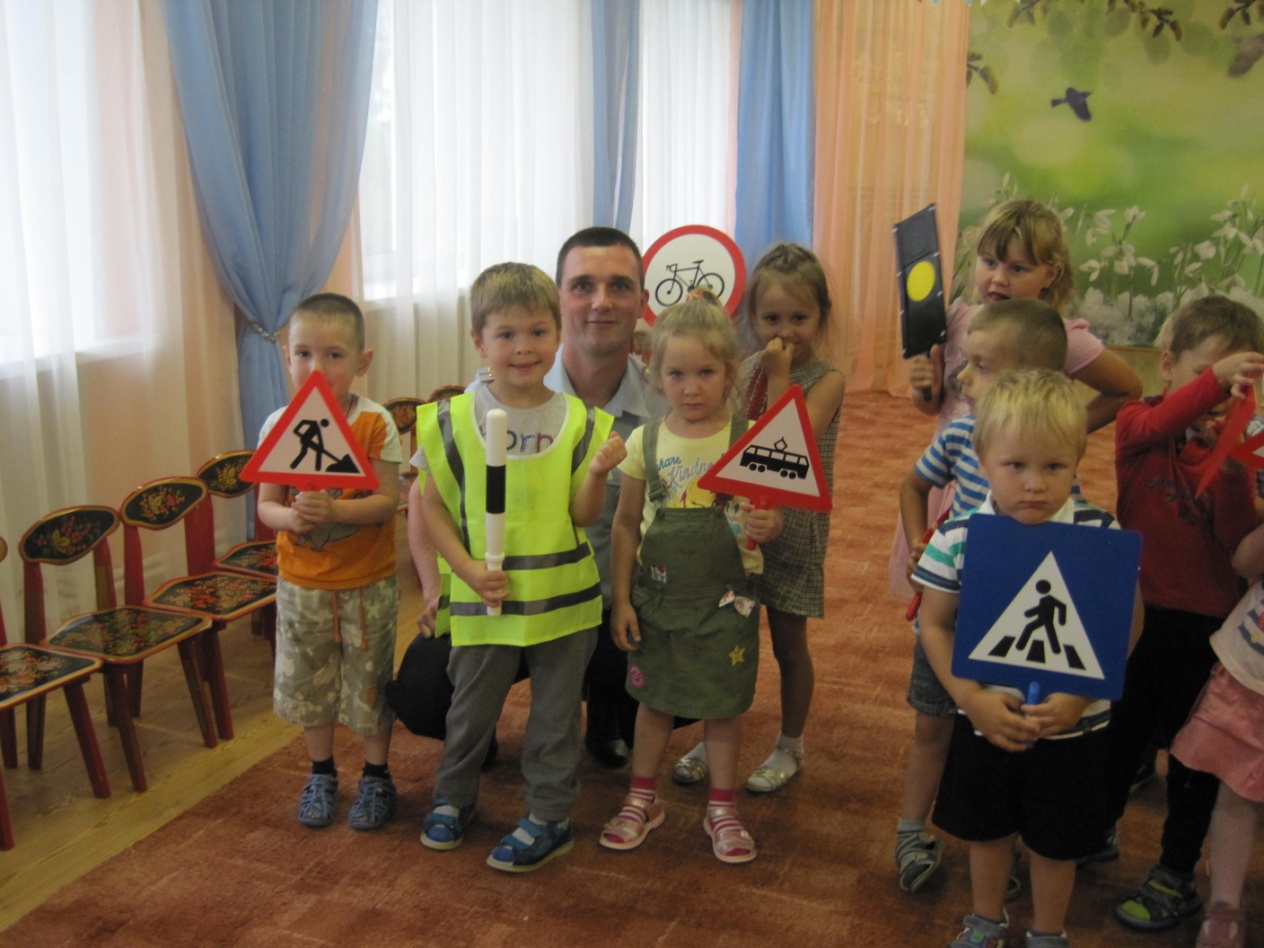 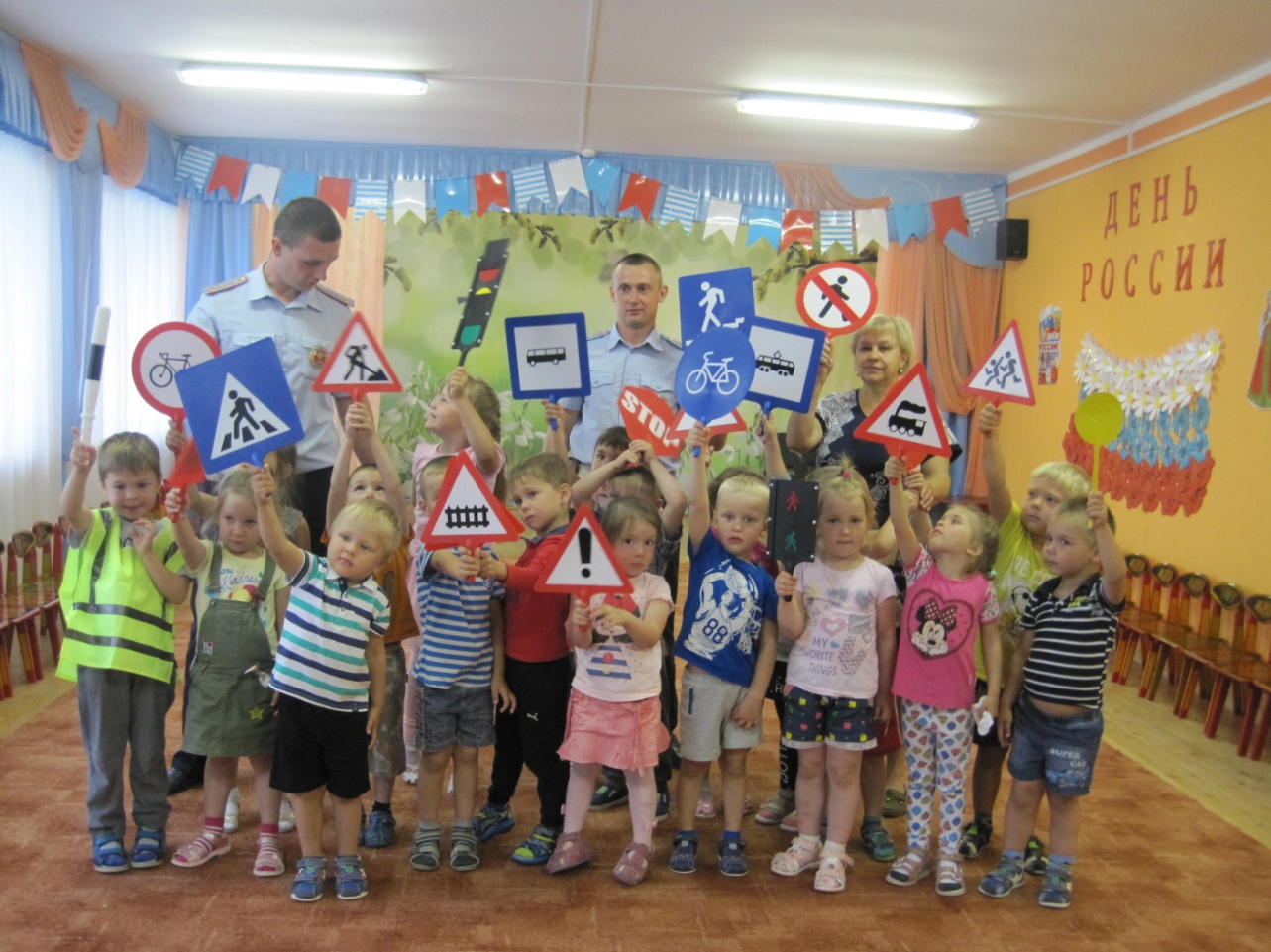 